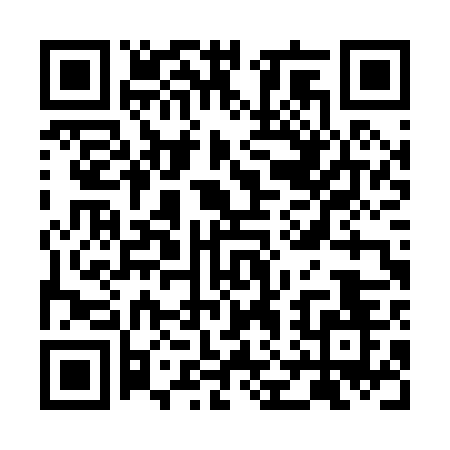 Prayer times for Burkinshaws Factory, Massachusetts, USAMon 1 Jul 2024 - Wed 31 Jul 2024High Latitude Method: Angle Based RulePrayer Calculation Method: Islamic Society of North AmericaAsar Calculation Method: ShafiPrayer times provided by https://www.salahtimes.comDateDayFajrSunriseDhuhrAsrMaghribIsha1Mon3:275:1312:504:548:2810:132Tue3:285:1312:514:558:2810:133Wed3:295:1412:514:558:2810:124Thu3:305:1412:514:558:2710:125Fri3:315:1512:514:558:2710:116Sat3:325:1612:514:558:2710:117Sun3:335:1612:524:558:2610:108Mon3:345:1712:524:558:2610:099Tue3:355:1812:524:558:2610:0810Wed3:365:1912:524:558:2510:0811Thu3:375:1912:524:558:2510:0712Fri3:385:2012:524:558:2410:0613Sat3:395:2112:524:558:2310:0514Sun3:415:2212:524:558:2310:0415Mon3:425:2312:534:558:2210:0316Tue3:435:2312:534:548:2110:0217Wed3:445:2412:534:548:2110:0018Thu3:465:2512:534:548:209:5919Fri3:475:2612:534:548:199:5820Sat3:485:2712:534:548:189:5721Sun3:505:2812:534:548:179:5522Mon3:515:2912:534:538:179:5423Tue3:535:3012:534:538:169:5324Wed3:545:3112:534:538:159:5125Thu3:555:3212:534:538:149:5026Fri3:575:3312:534:528:139:4827Sat3:585:3412:534:528:129:4728Sun4:005:3512:534:528:119:4529Mon4:015:3612:534:518:109:4430Tue4:035:3712:534:518:089:4231Wed4:045:3812:534:508:079:41